УКРАЇНАВиконавчий комітет Нетішинської міської радиХмельницької областіР О З П О Р Я Д Ж Е Н Н Я12.01.2022					Нетішин				№ 6/2022-рПро надання одноразової грошової допомоги мешканцям Нетішинської міської територіальної громадиВідповідно до пункту 20 частини 4 статті 42 Закону України «Про місцеве самоврядування в Україні», міської комплексної програми «Турбота» на 2020-2022 роки, затвердженої рішенням шістдесят п’ятої сесії Нетішинської міської ради VІІ скликання від 29 листопада 2019 року № 65/4196, зі змінами, міської комплексної програми підтримки постраждалих учасників Революції Гідності, учасників антитерористичної операції, бійців-добровольців антитерористичної операції та їхніх сімей на 2020-2022 роки, затвердженої рішенням шістдесят п’ятої сесії Нетішинської міської ради VІI скликання від 29 листопада 2019 року № 65/4197, зі змінами, Порядку надання одноразової грошової допомоги, затвердженого рішенням виконавчого комітету Нетішинської міської ради від                    11 листопада 2021 року № 535/2021, з метою розгляду звернень мешканців Нетішинської міської територіальної громади (далі – Нетішинська міська ТГ) щодо надання грошової допомоги та враховуючи рекомендації комісії з питань надання одноразової грошової допомоги:1. Надати одноразову грошову допомогу:1.1. пенсіонеру Р., який проживає у ..., м. Нетішин, у сумі 2 тисячі гривень;1.2. пенсіонерці Б., яка проживає у ..., м. Нетішин, у сумі одна тисяча гривень;1.3. особі з інвалідністю загального захворювання другої групи Г., який проживає у ..., м. Нетішин, у сумі 2 тисячі гривень;1.4. пенсіонерці О., яка проживає у ..., м. Нетішин, у сумі 2 тисячі гривень;1.5. особі з інвалідністю загального захворювання третьої групи Ш., яка проживає у ..., м. Нетішин, у сумі одна тисяча гривень;1.6. особі з інвалідністю загального захворювання третьої групи Л., яка проживає у ..., м. Нетішин, у сумі 2 тисячі гривень;1.7. пенсіонеру О., який проживає у ..., м. Нетішин, у сумі одна тисяча гривень;1.8. особі з інвалідністю загального захворювання другої групи Ж., яка проживає у ..., м. Нетішин, у сумі 2 тисячі гривень;1.9. працівниці бюджетної сфери О., яка проживає у ..., м. Нетішин, у сумі одна тисяча гривень;1.10. працівниці С., яка проживає у ..., м. Нетішин, у сумі 2 тисячі гривень;1.11. працівниці бюджетної сфери Ш., яка проживає у ..., м. Нетішин, у сумі одна тисяча гривень;1.12. працівниці ХД АТ «Укрпошта», МВПЗ Нетішин С., яка проживає у ..., с. Старий Кривин, у сумі 2 тисячі гривень.2. Фінансовому управлінню виконавчого комітету міської ради виділити кошти Нетішинському територіальному центру соціального обслуговування (надання соціальних послуг) на виконання пунктів 1.1. – 1.8. та виконавчому комітету міської ради на виконання пунктів 1.9. – 1.12. цього розпорядження за рахунок коштів бюджету Нетішинської міської ТГ, передбачених на інші заходи у сфері соціального захисту та соціального забезпечення.3. Контроль за виконанням цього розпорядження покласти на заступника міського голови Василя Миська.Міський голова							Олександр СУПРУНЮК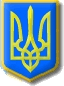 